公司簡介因應107年就業服務法修正(條文內容：就業服務法第5條第2項：雇主招募或僱用員工，不得有下列情事：…六、提供職缺之經常性薪資未達新臺幣四萬元而未公開揭示或告知其薪資範圍；罰則-違反上述規定，處新臺幣六萬元以上三十萬元以下罰鍰。因為職缺都會公告，為避免廠商觸法，建請廠商務必列出職缺薪資範圍。(資料請以一頁為限)公司名稱拓緯實業股份有限公司攤位編號科技9公司地址新竹縣芎林鄉五和街176號統一編號23097408負責人徐志旭員工人數約200連絡人劉祐寧連絡電話03-593-3000E-mailmina.liu@relay.com.twmina.liu@relay.com.twmina.liu@relay.com.tw公司網址     QR Codehttps://www.relay.com.tw 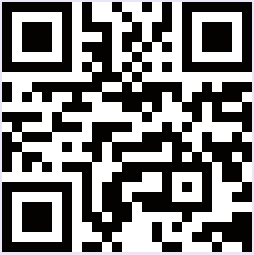 https://www.relay.com.tw https://www.relay.com.tw 服務項目研發、生產：微機電開關、半導體式光耦合繼電器、碳化矽光耦合繼電器、磁簧繼電器、固態繼電器。研發、生產：微機電開關、半導體式光耦合繼電器、碳化矽光耦合繼電器、磁簧繼電器、固態繼電器。研發、生產：微機電開關、半導體式光耦合繼電器、碳化矽光耦合繼電器、磁簧繼電器、固態繼電器。勞動權益勞、健保 勞退 休假制度_依公司規定_勞、健保 勞退 休假制度_依公司規定_勞、健保 勞退 休假制度_依公司規定_福利制度●安心保障：1.勞保/健保/勞退。2.員工團體意外醫療險。3.年度健康檢查。勞基法給假標準。公司活動或國內外旅遊、供應中晚餐、教育訓練、三節獎金、久任獎金、結婚禮金、生育津貼…等。是否進用身心障礙人員是福利制度●安心保障：1.勞保/健保/勞退。2.員工團體意外醫療險。3.年度健康檢查。勞基法給假標準。公司活動或國內外旅遊、供應中晚餐、教育訓練、三節獎金、久任獎金、結婚禮金、生育津貼…等。是否進用外籍生是公司簡介拓緯實業股份有限公司創立於1988年，以超過30年的繼電器研發及生產經驗，深耕半導體測試、自動測試機 (ATE)、工業控制與電動車電池管理(BMS)市場，主要產品群有射頻微機電開關、光耦合繼電器、碳化矽光耦合繼電器、磁簧繼電器、固態繼電器。除半導體市場外，車用電子、通訊基地台、射頻訊號、工業控制、軍用市場等領域，皆不難發現拓緯的足跡。拓緯實業股份有限公司創立於1988年，以超過30年的繼電器研發及生產經驗，深耕半導體測試、自動測試機 (ATE)、工業控制與電動車電池管理(BMS)市場，主要產品群有射頻微機電開關、光耦合繼電器、碳化矽光耦合繼電器、磁簧繼電器、固態繼電器。除半導體市場外，車用電子、通訊基地台、射頻訊號、工業控制、軍用市場等領域，皆不難發現拓緯的足跡。拓緯實業股份有限公司創立於1988年，以超過30年的繼電器研發及生產經驗，深耕半導體測試、自動測試機 (ATE)、工業控制與電動車電池管理(BMS)市場，主要產品群有射頻微機電開關、光耦合繼電器、碳化矽光耦合繼電器、磁簧繼電器、固態繼電器。除半導體市場外，車用電子、通訊基地台、射頻訊號、工業控制、軍用市場等領域，皆不難發現拓緯的足跡。職務名稱人數主要資格條件（例如：學歷及系所、技能、語文、證照等）待遇(禁面議及低於勞基法薪資)工作內容工作地點備註技術員(輪班)10不拘28,800元起組裝/機台操作…等新竹縣芎林鄉工程師5不拘40,000元起維修、保養機台…等新竹縣芎林鄉